ANGLEŠČINA   8.a  razred heterogena skupina 1               učiteljica: Helena Gregorič                                                                                   Elektronski naslov: helena.gregoric@guest.arnes.si                                                    rok za oddajo:   poslikane zapise  pošlji do   sobote, 18 .4. 2020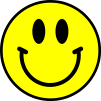 DRAGI UČENCI,  POZDRAVLJENI V PETEM TEDNU UČENJA NA DALJAVO. ZDAJ STE SE ŽE NEKOLIKO NAVADILI NA NOV, SAMOSTOJEN NAČIN DELA. DOBILA SEM NEKAJ IMENITNIH PLAKATOV Z IDEJAMI ZA NAMIŠLJENE KAMPE! USPEŠNO IN Z VELIKO DOBRE VOLJE NADALJUJTE, NATANČNO  PA VEDNO PREGLEJTE TUDI NAVODILA IN SE JIH DRŽITE.TEDEN 5  (14. 4.- 17. 4.2020)sreda, 15. 4.  2020               GOING GREEN – TAKING CARE OF OUR PLANETOglej si video. https://www.youtube.com/watch?v=8DJ45Yc3urgV zvezek pod zgoraj napisan naslov napiši ,kaj iz pesmi izvemo – kaj naj delamo, kako živimo, da bomo dobro poskrbeli za planet, na katerem živimo. What is the meaning of the 3 R? It is said in the song!  Write  at least 6 sentences about that. Find out when the Earth Day is and write two sentences about that.četrtek, 16. 4. 2020            How echo -friendly are you?V učbeniku  si na  strani 123 oglej vprašalnik . Prepiši vprašanja v zvezek in odgovori. Odgovor spremeni tako, da odgovoriš v 1.osebi. Check what your answers tell about you ( page 124)Primer: You are in a park. You drink a bottle of water. What do you do with the glass bottle?         I take it to the bottle bank.petek, 17. 4. 2020   V učbeniku na strani 124 si oglej nalogo 3a. v zvezek napiši 8 povedi ( dve z  glagolom shoud, dve z shouldn't, dve z must in dve z mustn't.) SHOULD – nasvet, SHOULD'T – odsvetovanje, MUST – zapoved, MUSTN'T – prepoved.